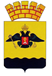 АДМИНИСТРАЦИЯ МУНИЦИПАЛЬНОГО ОБРАЗОВАНИЯ ГОРОД НОВОРОССИЙСКПОСТАНОВЛЕНИЕ_________________						                                    №_____________ г. Новороссийск  Об утверждении перечня платных парковок (парковочных мест), расположенных на автомобильных дорогах общего пользования местного значения муниципального образования город Новороссийск, и о признании утратившими силу постановлений администрации муниципального образования город Новороссийск от 12 сентября 2022 года № 5280, от 22 ноября 2018 года № 4750В соответствии со статьей 16 Федерального закона от 06 октября 2003 года № 131-ФЗ «Об общих принципах организации местного самоуправления в Российской Федерации», статьей 12 Федерального закона от 08 ноября 2007 года № 257-ФЗ «Об автомобильных дорогах и дорожной деятельности в Российской Федерации и о внесении изменений в отдельные законодательные акты Российской Федерации», статьей 21 Федерального закона от 10 декабря 1995 года № 196-ФЗ «О безопасности дорожного движения», Федеральным законом от 29 декабря 2017 года № 443-ФЗ «Об организации дорожного движения в Российской Федерации  и в отдельные законодательные акты Российской Федерации», во исполнение решения постоянного комитета по вопросам промышленности, экологии, транспорта и связи городской Думы муниципального образования город Новороссийск от 18 сентября 2023 года        № 33/3 «О целесообразности ликвидации платных парковочных пространств, расположенных по адресу: пр. Дзержинского, д. 190а и д. 211», руководствуясь Уставом муниципального образования город Новороссийск,          п о с т а н о в л я ю:1. Утвердить перечень платных парковок (парковочных мест), расположенных на автомобильных дорогах общего пользования местного значения муниципального образования город Новороссийск, в новой редакции (прилагается).2. Постановление администрации муниципального образования город Новороссийск от 12 сентября 2022 года № 5280 «О внесении изменений в постановление администрации муниципального образования город Новороссийск от 22 ноября 2018 года № 4750 «Об утверждении перечня платных парковок (парковочных мест), расположенных на автомобильных дорогах общего пользования местного значения муниципального образования город Новороссийск» и о признании утратившими силу постановлений      администрации      муниципального     образования     город Новороссийск от 3 февраля 2020 года № 541, от 11 июня 2020 года № 2851, от 6 апреля 2021 года № 2055»  признать утратившим силу.3. Постановление администрации муниципального образования город Новороссийск от 22 ноября 2018 года № 4750 «Об утверждении перечня платных парковок (парковочных мест), расположенных на автомобильных дорогах общего пользования местного значения муниципального образования город Новороссийск» признать утратившим силу.4. Отделу информационной политики и средств массовой информации администрации муниципального образования город Новороссийск опубликовать настоящее постановление в печатном бюллетене «Вестник муниципального образования город Новороссийск» и разместить на официальном сайте администрации муниципального образования город Новороссийск.5. Контроль за выполнением настоящего постановления возложить на заместителя главы муниципального образования Яменскова А.И.6. Постановление вступает в силу со дня его официального опубликования.Глава муниципального образования						            	     А.В. Кравченко             